ГЛОССАРИЙ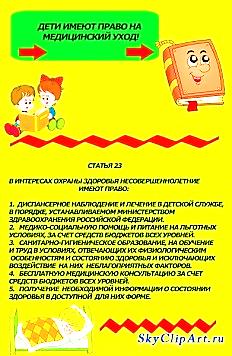 ЗАКОН – документ страны, в котором записаны правила поведения для всех живущих в этой стране.КОНВЕНЦИЯ – вступление к важному документу, закону.ДЕКЛАРАЦИЯ – международный документ, закон для стран, которые его подписали.КОНСТИТУЦИЯ – главный закон страны.ПРЕАМБУЛА – международный документ с призывом ко всем странам.ПРАВА РЕБЕНКА – осознанная ответственность взрослых перед детьми за их жизнь, развитие и жизнедеятельность.ПРАВА ЧЕЛОВЕКА – комплекс прав и свобод, существенных для характеристики правового статуса человека, закрепленных в документах Организации Объединенных Наций.ПРАВО – совокупность установленных и охраняемых государственной властью норм и правил, регулирующих отношения людей в обществе.ПРАВОНАРУШЕНИЕ – это несоблюдение правовой нормы, невыполнение лицом юридической обязанности, действие или бездействие, запрещенное правовой нормой.ПРЕСТУПЛЕНИЕ – предусмотренное уголовным законом общественно опасное и виновное действие или бездействие, посягающее на общественный строй, личность, собственность, права и свободы граждан, общественный порядок. Лицо, совершившее преступление, подлежит уголовной ответственности и наказанию.ОТВЕТСТВЕННОСТЬ – выполнение социальных, правовых, нравственных требований.ОТВЕТСТВЕННЫЙ ЧЕЛОВЕК – это тот, кто управляет собой и своим поведением.УГОЛОВНАЯ ОТВЕТСТВЕННОСТЬ – за нарушение законов, предусмотренных УК РФ. Поскольку преступление представляет наибольшую опасность для общества, то и наказание может быть вплоть до смертной казни и пожизненного заключения.УГОЛОВНОЕ ПРАВО – это свод Законов, где статьями определены степень преступлений и меры наказаний.КРАЖА – тайное хищение имущества;изъятие предметов собственности без ведома владельцев или законных представителей.ГРАБЕЖ – открытое хищение имущества;похищение собственности в присутствии владельца.РАЗБОЙ – нападение с целью овладения имуществом, соединенное с насилием, опасным для жизни и здоровья лица, подвергшегося нападению или угрозой применения такого насилия.СОУЧАСТИЕ – умышленное совместное участие двух и более лиц в совершении преступления. Соучастниками преступления признаются непосредственно исполнители, а также организаторы, подстрекатели и пособники.МЕЛКОЕ ХУЛИГАНСТВО – хищение государственного или общественного имущества на сумму, не превышающую 10-кратного размера минимальной базовой величины на момент совершения правонарушения, влечет за собой административную ответственность. В случае с личным имуществом понятие «мелкое хищение» не применяется.ХУЛИГАНСТВО – совершение умышленных действий, которые грубо нарушают общественный порядок или демонстрируют явное неуважение к общественности.ИНСПЕКЦИЯ ПО ДЕЛАМ НЕСОВЕРШЕННОЛЕТНИХ – подразделение милиции, занимающееся профилактикой правонарушений среди подростков: предупреждение и пресечение противоправных действий, выявление виновных и привлечение их к ответственности; индивидуальная работа с правонарушителями; правовая пропаганда и т.д.КОМИССИЯ ПО ДЕЛАМ НЕСОВЕРШЕННОЛЕТНИХ – коллегиальный орган, создаваемый при гор(рай)исполкомах; служит для координации деятельности государственных органов и общественных объединений по предупреждению правонарушений несовершеннолетними; для устройства детей и подростков; рассмотрения дел о правонарушениях данной категории лиц и т.д.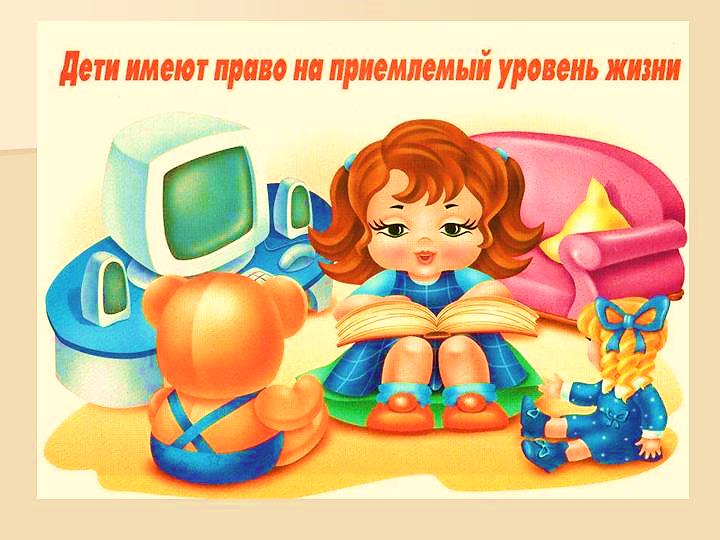 